                          "Учебный центр "Зерде"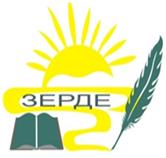 ЭкзаменационныйбилетУправленческий учет Вариант 1ИН _____________________________АстанаРаздел 1Тестовые вопросы1. Внешние пользователи бухгалтерской учет информации с косвенным финансовым интересом:A) аудиторские фирмы;B) поставщики;C) управленческий персонал предприятия;D) инвестор2. Функции бухгалтера-аналитика:A) лимитированиеB) деловые контактыC) финансированиеD) нормирование3. Классификация затрат по составу:A) прямые затратыB) затраты не зависящие от выпуска продукцииC) переменные затратыD) одноэлементные затраты4. Маржинальные затраты:A) представляю собой разницу при рассмотрении двух альтернативных решенийB) являются предельными затратамиC) возникают в результате ранее принятого решения, которые невозможно изменитьD) учитывают лишь в условиях ограниченности ресурсов5. Отклонение по использованию материалов равно:A) Фактически купленное количество * (фактическая цена – нормативная цена).B) Нормативная цена * (фактическое использованное количество – нормативное количество для фактического выпуска).C) Нормативная цена * (фактическое количество – нормативное количество).D) Фактическая цена * (фактическое использованное количество – нормативное количество для фактического выпуска).6. Нормативное рабочее время (по прямым трудозатратам):A) отражает время, необходимое для каждого подразделения, станка или процесса, чтобы произвести одну оценку изделияB) представляет собой тщательную оценку затрат определенного вида основных материалов на следующий учетный периодC) представляет собой сумму оценок переменных и постоянных общепроизводственных расходов в следующем учетном периодеD) оценка ожидаемого количества, которое будет использовано7. Накладные, косвенные затраты на заказ учитываются:A) По местам возникновения затрат по назначению при обобщении затрат по содержанию и эксплуатации машин и оборудования, накладных затратB) При отсутствии незавершенного производстваC) При использовании функционального подхода к определению объекта учета затратD) При наличии остатка нереализованной продукции на складе 8. Особенности позаказного метода:A) аккумулирование производственных затрат по подразделениям безотносительно к отдельным заказамB) аккумулирование данных обо всех понесенных затратах и отнесение их на отдельные виды работ или партии готовой продукцииC) целесообразно вести учет затрат, относящихся к продукции, произведенной за определенный периодD) списание затрат за календарный период, а не за время, необходимое для выполнения заказа9. Области применения попроцессной калькуляции:A) Металлургическая промышленностьB) Текстильная промышленность C) Пищевая промышленностьD) Химическая промышленность10. Учет по центрам ответственности (центры затрат, центры прибыли и центры инвестиций)A) проводится посредством снятия остатков на определенную дату   B) осуществляется через отчеты, составляемые регулярно, через определенные промежутки времениC) нацелен на подготовку информации для аудитора D) готовит информацию для оценки деятельности аутсайдерам 11. Какое из следующих утверждений неправильно:А) В основном, мастер (основной) бюджет сначала должен быть подготовлен с точки зрения единиц/ тонн и т.д. прежде чем в денежных единицах.В) Подготовкой бюджетов обычно занимаются бухгалтера.С) Использование мастер - бюджетов позволяет менеджменту оценить решения до того как они реализованы.D) При эффективном использовании бюджетов, периодично должны готовиться.12. Контроль – это:A) Процесс научно обоснованного расчета оптимальных норм и нормативов, который направлен на обеспечение эффективного использования всех видов ресурсов, и изыскание путей наиболее продуктивного превращения затрат в продукцию.B) Непрерывный циклический процесс, направленный на приведение в соответствие возможностей предприятия с условиями рынка (процесс описания вариантов действий, которые могут быть осуществлены в будущем) .C) Первая ступень контроля за материальными издержками, основанная на системе норм запасов и затрат.D) Процесс проверки осуществления планов, позволяющий вскрывать и устранять возникающие отклонения.13. Элементы затрат на производство продукции A) материальные и трудовые ресурсыB) статьи калькуляции C) основные материалы, прямо относимые трудозатраты, косвенные расходы D) производственные и общепроизводственные расходы 14. Особенности системы «Директ-костинг»:A) аккумулирование производственных затрат по подразделениям безотносительно к отдельным заказамB) аккумулирование данных обо всех понесенных затратах и отнесение их на отдельные виды работ или партии готовой продукцииC) много стадийность составления отчета о доходахD) списание затрат за календарный период, а не за время, необходимое для выполнения заказа15. Что из нижеперечисленного обычно не является допущением для определения точки безубыточности при наличии ассортимента продукции?Ассортимент продаж для продуктов остается постояннымПродукты продаются в соответствии их уровнем показателя - процент маржинальной прибылиМаржинальная прибыль на единицу для каждого продукта не меняется Полупеременные затраты должны быть разделены на переменные и постоянные составляющие.16. Побочные продукты:A) характерны для тех отраслей, где производство одного продукта не ведет к производству другихB) продукты, производимые одновременно с другими, но цена реализации которых существенно ниже, чем у остальныхC) не существуют как индивидуальные продукты до точки разделенияD) продукты, производимые одновременно с другими, но каждый из них имеет самостоятельную цену реализации17. Какие нормы чаще всего применяются на практике?A) Основные нормы и индивидуальные нормыB) Текущие достижимые и основные нормыC) Текущие достижимые нормыD) Индивидуальные нормы18. Виды себестоимости продукции в зависимости от затрат, входящих  в ее состав:A) неполнаяB) цеховаяC) фактическаяD) коммерческая 19. Классификация брака в производстве:A) первоначальныйB) внутреннийC) ликвидационныйD) страховой E) текущий20. Релевантные затраты и поступления:A) затраты и поступления, на которые принимаемое решение влияние не оказывает B) затраты и поступления будущего периодаC) незначимые затраты и поступленияD) не относятся к принимаемому решениюРаздел 2задачиЗадача № 1                                                                  20 балловПроизводственная  компания ВОСТОК имеет  следующие  данные  по  ТМЗ  на  начало  и  конец  последнего  отчетного периода (в ₸):   				           На начало периода  		На конец периода Сырье и материалы 	  	                    105 000   		 	98 000 Незавершенное производство 		 5 000				0	Готовая продукция  				40 000  			48 000 В течение периода, компания понесла следующие затраты и расходы (в ₸): Приобретенные материалы    							150 000 Затраты прямого труда    								120 000 Затраты косвенного труда (производственные)   				70 000 Заработная плата торгового и административного персонала    		85 000 Налоги, коммунальные услуги и амортизация производственного здания 						150 000 Транспортные расходы по доставке продукции заказчикам			50 000Выручка 										800 000Задание:Определить себестоимость произведенной и реализованной продукции за периодСоставить  отчет о прибылях и убыткахОтчет о себестоимости реализованной продукции тг.Задача №2				       				20 балловНа заводе – два производственных цеха (А и В) и два обслуживающих цеха (Х и У). Общие производственные накладные расходы распределенные на каждый цех представлены следующим образом:По оценкам обслуживающие цеха оказывают услуги производственным цехам и друг другу в следующей пропорции:Задание: Распределить затраты обслуживающих производств между производственными центрами методом системы уравнений и пошаговым методом. Задача №3					      			20 балловКомпания занимается производством гравюр на металле и дереве. Ниже приведена информация по затратам за текущий год.                                                                                         ₸   Наждачная бумага	2	000Перемещение материалов	70	000Смазочные материалы	5	000Прочий вспомогательный труд	40	000Прямой труд	 300	000Прямые материалы на 1 января текущего года	40	000Прямые материалы на 31 декабря текущего года	50	000Готовая продукция на 1 января текущего года	100	000Готовая продукция на 31 декабря текущего года	150	000Незавершенное производство на 1 января текущего года	10	000Незавершенное производство на 31 декабря текущего года	14	000Аренда производственных помещений	54	000Амортизация - заводское оборудование	36	000Налог на имущество (заводское оборудование)	4	000Страховка заводского оборудования	3	000Покупка прямых материалов	460	000Доходы	   1 360 000Маркетинг (расходы по продвижению товара)	60	000Маркетинг (зарплата)	100	000Издержки обращения	70	000Расходы по послепродажному обслуживанию покупателей	100	000Задание: 1. Подготовьте отчет о прибылях и убытках и отчет о себестоимости произведенной продукции.
Для всех производственных статей проставьте V для переменных издержек и F для
постоянных издержек.2. Предположим, что затраты прямых материалов и аренда производственных помещений показаны для производства 900 000 единиц. Определите издержки на единицу продукции.
Допустите, что аренда относится к постоянным издержкам.3. Предположим, что компания произведет 1 000 000 единиц продукции в следующем году. Определите единичные издержки для прямых материалов и аренды.4. Как консультант по управленческому учету кратко объясните руководству компании почему издержки на единицу прямых материалов не изменились в пункте b. и с., а издержки на единицу аренды изменились.Задача №4				           			20 балловКомпания производит и продает спортивные лодки одной модели. Ниже приведена информация о деятельности компании за 2010 год.Задание: Составьте отчет о прибылях и убытках, используя маржинальный метод учета.Составьте отчет о прибылях и убытках, используя абсорбционный  метод. Объясните причину расхождения в величине прибыли.  20 балловАВХУ₸ 95,000₸ 82,000₸ 46,000₸ 30,000Производственные центрыПроизводственные центрыОбслуживающие центрыОбслуживающие центрыАВХУУслуги, оказываемые центром Х40%40%-20%Услуги, оказываемые центром У30%60%10%-Плановый выпуск продукции, ед.20 000Фактический выпуск продукции, ед.18 000Реализовано продукции, ед.15 000Готовая продукция на 1 января 2010 года, ед.0Цена за единицу, долары ₸255Переменные производственные затраты на единицу, ₸- основные материалы50- заработная плата основных производственных рабочих25- переменные накладные производственные расходы30Переменные затраты по реализации на единицу, ₸17Постоянные затраты по реализации, ₸155 500Постоянные накладные производственные расходы, ₸450 000